                                                                        Тактическая подготовка  11 класс (обощение)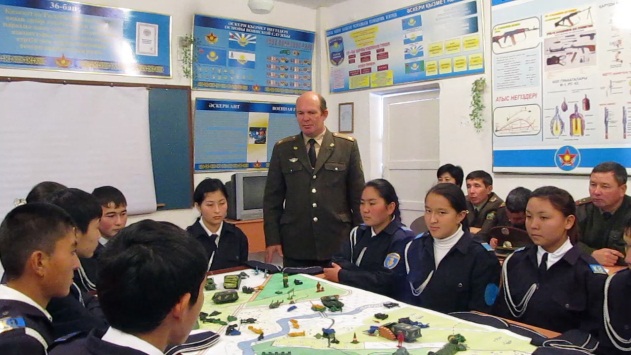                                                                         В.Р.Баязитов
                                                                        Преподаватель –организатор НВП
                                                                        Средняя школа Акыртобе, 
                                                                        Т.Рыскуловский район, Жамбылская область.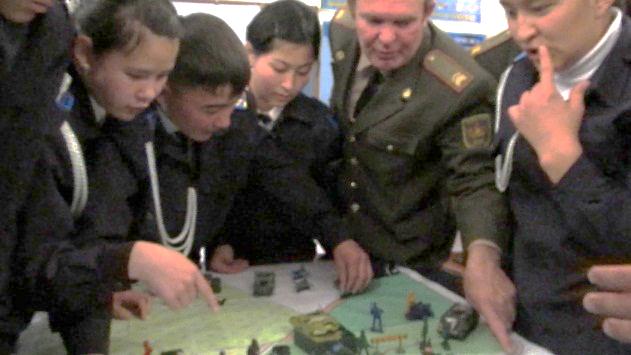 Тема: Тактическая подготовка.Цели урока: Образовательная - обобщить и закрепить материал по разделу «Тактическая подготовка». Знание учащимися характеристик и принципов ведения современного боя , знание о действиях солдат и МСО в обороне и в наступлении.  Развивающие – развивать навыки учащихся по определению ситуаций в сражениях, умение анализировать и синтезировать ситуации, сложившиеся  в ходе тактических действий. Воспитательные -  воспитание патриотических чувств, качеств личности, соответствующие требованиям солдата в бою, взаимовыручка, подчинение приказам командиров, дисциплинированности.Тип урока: обобщение и закрепление пройденного материала.Форма урока: урок - моделирования сражения.Место проведения: кабинет НВПОборудование: макет местности, макеты солдат, танков и другой военной техники, карты боевых сражений ВОВ, портреты выдающихся полководцев, тестовые задания по разделу ТП, видеофрагменты из фильмов на военную тематику.                                                   Ход урока.   -  1этап урока -  Организационный момент- построение, приветствие, рапорт дежурного .Взвод делится на две команды : 1 ком. – МСО в наступлении.                   2 ком. – МСО в обороне.В ходе урока каждая команда зарабатывает очки (флажки) , определяющие исход сражения.   -  2 этап урока. 1 задание командам. Блиц опрос по теории раздела 12 вопросов задаются поочередно командам, за правильный ответ – 1 флажок. Если команда не ответила,  право ответа передается другой команде.Вопросы:   (ответ в скобках)1.Что такое тактика?  (примеры)2.Когда стали складываться постоянные армии с централизованным управлением?  
(в ХҮІ – ХҮІІ вв в Западной Европе В ХҮІІІ-ХІХ вв в Казахском ханстве)3.Назовите выдающихся полководцев Античности, Западной Европы, России, Казахского ханства рубежа ХҮІІІ-ХІХ вв.  (Александр Македонский, Юлий Цезарь, Наполеон Бонапарт, Суворов, Кутузов, Карасай батыр, Богенбай батыр, Кабанбай батыр, Жанибек батыр, Наурызбай батыр, хан Кенесары. )4. От чего в прямой зависимости находится изменение и развитие тактики?(От развития и усовершенствования боевой  техники) ( примеры).5. Что является «Задающим генератором» современного боя? (  Огонь).6. Какова глубина огневого боя была во времена ВОВ и какова она в современных условиях?   (Была в начале ВОВ  до5 км,  в конце – 8-10 км, сейчас до 300 км. Опасность не только первых эшелонов, но и вторых эшелонов и резерва, и группировок ракетных войск, и ПВО ,и пунктов управления, и тыловых объектов. )7. Что такое бой?   Приведите примеры ведения боя в средневековье и на современном этапе развития техники. 8 Назовите триаду современного боя?   (огонь, удар, маневр)9. Назовите основные черты современного боя.  (маневренность, высокая динамичность, быстрое измение обстановки, неравномерность распространения боя по фронту  и в глубину, разнообразие способов его ведения, повышенное морально- психологическое  и физическое  напряжение личного состава.)10. Что такое наступление?11. Что такое оборона?12. Что такое встречный бой?3этап урока .Каждая команда на макете местности показывает и рассказывает о своем виде боя. Расставляя фигурки, демонстрируют своё видение боя.1 команда –«Оборона» ( Линии обороны, 1,2 эшелоны, где резерв, где ракетные установки, где тыл, где снабжение, где и какими частями располагает, маскировка, как солдат должен вести себя в бою, какими инженерными сооружениями обеспечен, выбор огневых точек, виды огня, определение задач.)2 команда – «Наступление»  (Понятие маневр и инициатива, определение объекта атаки, порядок преодоления заграждений, какими средствами и боевым обеспечением ведется наступление, преодоление водных препятствий. Понятие артобстрел, выдвижение авиации и др. видов техники, виды огня. Действие солдата в наступлении, первоочередная задача, закрепление на захваченном рубеже, плацдарме.)4 этап урока Учитель подводит итог разделу, коротко рассказывая о тактических примерах ведения боя: Куликовское поле, Чудское озеро, маневр Кутузова в ВОВ 1812 г., Оборона Москвы- подвиг 28 панфиловцев.  Изменение тактики при применении современных видов оружия (показ слайдов, видеороликов, плакатов-схем).5 этап урока.    Тест мгновенной проверки 7 вопросов .Вопросы теста:1. Наука о ведении боя называется: А )  тактика    б)  топография   с) социология2.Стремительное продвижение в глубину расположения противника, захват и уничтожение живой силы, вооружения, боевой техники, овладение занимаемой территории называется :А) отступление   Б)   оборонительный бой    с) наступление3.Разновидность наступательного боя , когда обе стороны стремятся выполнить поставленные задачи называется А) оборона     б)   встречный бой    с) наступление4.Огонь из пулеметов и автоматов, открываемый внезапно с близких растояний в одном определенном направлении, называется А) кинжальный    б) фланговый   с) перекрестный5.Походный порядок МСО, взвода, роты это:А)  шеренга,      б)  колонна     с) фронт6.В наступлении при действии в пешем порядке боевой порядок МСО это:А)    колонна    б)    цепь    с)   фронт7.Выберите правильный перечень  штатных должностей  МСО на БМП:А) командир отделения, наводчик-оператор, механик-водитель, пулеметчик, стрелок-гранатометчик,помощник гранатометчика, старший стрелок, стрелок.Б) командир отделения, наводчик-оператор, механик-водитель, пулеметчик, стрелок-гранатометчик,помощник гранатометчика, старший стрелок.С) командир отделения, наводчик-оператор, механик-водитель, пулеметчик, стрелок-гранатометчик, старший стрелок, стрелок. 
Проверка : 6 этап урока .    По итогам  тестов командам флажок, а каждому учащемуся оценка за урок.Подсчет флажков – итог сражения  команд. Выигравшей команде – вручение флага победителя.Заключительное слово учителя. Главные критерии исхода сражения: материальные условия, человеческий фактор и оснащение оружием.Домашнее задание. Подготовить реферат про  великих полководцев и об их великих сражениях.АБС1*2*3*4*5*6*7*